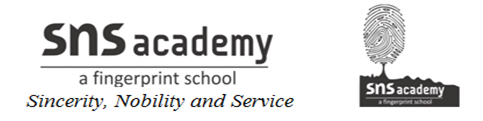 STD: VI                                                                   SUB: SOCIAL  6. EARLY KINGDOMSName: ___________________________           Date: __________________1. State True (T) or false (F).i. Priests performed the rituals including the sprinkling of sacred water. ____ii. Usually, the tax was fixed at 1/6th of what was produced. This was known as bhaga or a share. ________iii. The word kammakaras used for slave men and women. ________iv. Raja composed later Vedic books. _________v. Shudras had to serve the other three groups and could not perform any rituals. ________vi. In Magadha elephants were captured and used in army. ________II. Fill in the blanks.i. ‘Rajas’ who let the ______________horse pass through their lands were invited to the sacrifice.ii. Archaeologists have found huts in the settlements of the______________.iii. Pots to store grain were made out of Painted________________.iv. Herders were also expected to pay taxes in the form of ____________and ________________.v. ______________were paid regular salaries and maintained by the king throughout the year.vi. Both the Buddha and Mahavira belonged to _________or____________.vii. Ajatasattu wanted to attack the _____________.III.ANSWER THE FOLLOWING1. What is ‘Sangha’? ____________________________________________________2. What was the source of income of Raja of Mahajanapadas?Ans. _______________________________________3.Name the four groups into which later vedic society was divided.Ans.__________________________________________________________4.Name some rivers that flowed through Magadha.Ans.__________________________________________________________5.Who conquered the last of the ganas or sanghas?Ans.__________________________________________________________6.What was the most important source of revenue to the state?Ans.__________________________________________________________7.What was the capital of Vajji?Ans.__________________________________________________________8.What does ashvamedha means?Ans.__________________________________________________________9.Name the animal that played a pivotal role during Ashvamedha.Ans.__________________________________________________________10.What is the modern name of Rajagriha?Ans.__________________________________________________________11.Name the Later Vedic books.Ans.12.What does the word ‘Janapada’ mean?Ans.____________________________________________________________________________________________________________________